Hi boys and girls I hope you are keeping well and enjoying the nice weather.  I hope you all had a lovely weekend.  I know some of you were celebrating Eid so I hope you enjoyed all the celebrations with your family.  Thank your for all your brilliant posts.  You are all working so hard at home so well done and keep it up!   I love getting all your posts  on Seesaw.  The Great Lucan Make/Bake Off was a huge success with so many wonderful posts.  Thank you so much for all the effort you went to.  You all made such yummy dishes and did a fantastic job of sharing them and explaining the steps involved.  Well done!  Again this week, I will be posting some activities every morning linked to this week’s learning that you might like to try along with a Good Morning message. The activities can be responded to at any time. I will try my best to give you feedback as soon as I can. I will assign the activities before 10am so check in then.  They will be linked to the learning we will be doing this week.  Remember as well to read everyday.  This week in maths we will be revising long multiplication.  Don’t forget the magic zero!  I’ve also attached a powerpoint on Eid that you might like to have a look at.  This weeks art activity is from the art hub on youtube I think you’ll enjoy it.   I hope the famine projects are going well.  I  am looking forward to you presenting your project through Seesaw between June 1st- 5th.  Project guidelines are attached to the Table of Work for you.  Have a great week, keep staying positive and keep up the hard work! I can’t wait to see all your posts!  I look forward to hearing from you all.  Muireann  PICK 5 THINGS FROM THIS LIST TO POST ON SEESAWAny of the activities assigned each morning this week (see table below) or A photo of a piece of artwork you would like to share A video of yourself reading out a piece of your free writing A photo of your Bua na Cainte answers from this week’s story Any of your work on Multiplication A video of you reading the poem from this week  A photo of a page you have completed from your New Wave English or Maths A photo of some of your freewriting A video of yourself reading this week’s Léigh sa Bhaile story A photo of your completed Léigh sa Bhaile sentences A video of yourself reading your Irish sentences for this week A video of a talent you would like to share with the class SUGGESTED MATHS ACTIVITIES – 25/05/20-29/05/20 This week we will be learning about multiplication. Your child needs to know the mathematical language associated with multiplication: multiply, multiplication symbol (x), skip count, pattern, relationships, double, near double, two for the price of one, buy one get one free (commutative property), bigger/greater than, addition/multiplication sentence, inverse, smaller than, less than, pattern, list, grid, repeated addition/equal grouping, half, rectangular arrays, rows, columns, equation, represent, digits, extended tables, vertical, horizontal, product, factor, multiples, common multiple, strategy, estimate, rounding. .What’s the product? Call out a random series of products for each separate multiplication table. Your child and one other player must answer by offering the correct factors for that table. For example, using the 3 times table, call out the product 24. Your child offers 8 as the missing factor and then offers the 8 x 3 = 24 number sentence as the solutionMultiplying a two-digit number by a one digit number Present your child with a real-life problem, such as: There are 16 marbles in a box. How many marbles are in three boxes? Ask your child to represent the 16 marbles using one 10c coin and six 1c coins. Invite him/ her to put one 10c coin and six 1c coins on each of the three plates. How many single 1c coins (units) do I have now? Yes, 18! What can I swap the 18 single coins (units) for? Yes, one 10c coin and eight 1c coins. How many single coins (units) do I have left? Yes, eight single coins (units). How many tens do I have now? 3 tens + 1 ten = 4 tens. Long multiplication Your child may use different types of strategies when inventing his/her own strategies. 1. Repeated addition 235 x 3   235   235 +235   705 2. Break up the numbers 235 x 3 = ? (5 x 3) + (30 x 3) + (200 x 3) = 15 + 90 + 600 ➞ 705 3. Compensation method In this method, you make one number bigger and subtract to compensate. For example: 235 x 3 = (250 x 3) – (15 x 3) ➞ 750 – 45 = 705 You could also make one number smaller and add to compensate. For example: 235 x 3 = (200 x 3) + (35 x 3) ➞ 600 + 105 = 705 Introduce the traditional method Always begin with a real-life multiplication problem. Demonstrate the multiplication method using the approach outlined on page 141 of the Busy at Maths 4 textbook.4th Class Project Work.  A few weeks ago we were learning about The Great Famine-An Gorta Mór when we were reading our novel Under the Hawthorn Tree.  It was set in Ireland in the 1840s which is devastated by the famine.  We saw how when tragedy strikes their family, Peggy, Eily and Michael were left to fend for themselves.  Following on from what we learned about the famine in class I thought you might like to create your own project/book/folder on The Great Famine.   As we are not in school, I would like you to present your project either through a video presentation on Seesaw or take pictures of your project and share it on Seesaw.  You can work on the project over the next month and share it on see saw between June 1st- 5th. Use the internet or books you may have at home to help you. Here are some brilliant websites and links that you will find useful.1.This Scoilnet website has fantastic resources including:The Great Irish Famine OnlineThe Hunger Times-A Short film aimed at children aged 10-13. It was the first time that a Famine story has been told on  film through the eyes of children. There are links to other great resources for you to research toohttps://www.scoilnet.ie/go-to-primary/theme-pages/history/famine/2. Ask About Ireland.comA fantastic website where you can find information, videos and phots all about The Great Famine.http://www.askaboutireland.ie/learning-zone/primary-students/3rd-+-4th-class/history/history-the-full-story/ireland-in-the-19th-centu/the-great-famine-an-gorta/index.xml3. DCU LibrariesThis page provides links to lesson plans for primary and secondary classes on the Famine and primary sources freely available on the web; it also points to relevant resource packs in our Reserve Collectionhttps://dcu.libguides.com/c.php?g=496476&p=3415712 4.TwinklYou may be aware of Twinkl by now, here is a link to a great lesson pack on The Great Famine.https://www.twinkl.ie/resource/roi2-h-052-the-great-famine-lesson-pack5. Mr.O Bróin`s websiteResources on the Famine from a school website. Very good information created by students. This website has links to lots of great information that can be used to research the Great Famine.http://www.mrobroin.stcronans.ie/the_great_famine.html 6. Starlight Page 104 Michael’s Workhouse Diary contains a first hand account of life in the workhouse that might be useful for ideas for your project Your ProjectThese are some ideas you may like to think about. Please include the first 10 items from this list in your project book. (I think all the below topics are very important aspects of The Great Famine and I would be so impressed if you included them all!)Cover and contents page – you must have this as part of your project.What is a famine? Why was Ireland so affected by the Famine?Potatoes and Ireland. Why were people do dependent on potatoes? What Caused the Famine? The Blight 18451846Black 47.What did the Government do to help?Soup KitchensWorkhousesEviction from housesEmigrationCoffin shipsEffects/Results of the Great Famine in IrelandRemember to think about how you present your work. Writing should be on lined writing paper. Drawings can be on plain drawing paper(if you have some!). Use your own creativity and imagination to have a fact wheel, a lift the flap question and answer section, or a tracing of a Workhouse or Coffin Ship.  You could also write a recount from the day in the life of a child during the famine . Good luck with your research and remember to do your best work.  I can’t wait to see all your projects!  Muireann BUA NA CAINTE – INSTRUCTIONS To access Bua na Cainte’s interactive programme at home, for a limited period, 1. Go to www.edco.ie/bua2. Select the file which suits your computer PC or MAC3. Select the Class Level you require, and then click on it to start the download.4. Once the download has completed, click on the file to install and follow the on-screen instructions.5. A Bua na Cainte icon will appear on your desktop. Once you select this icon a login page will open where you will need to enter the details included below. The login details below can be used for all class levels. Login: trial Password: trial MONDAY   
   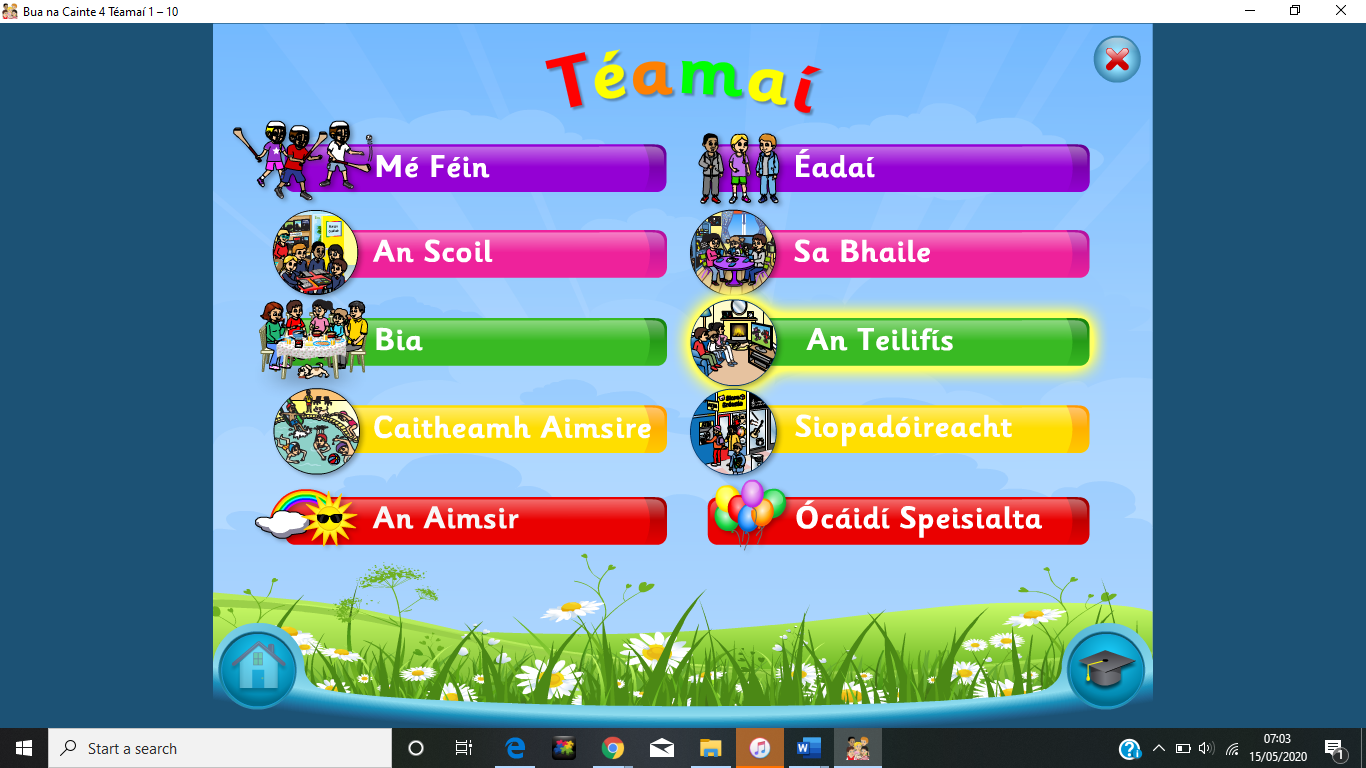 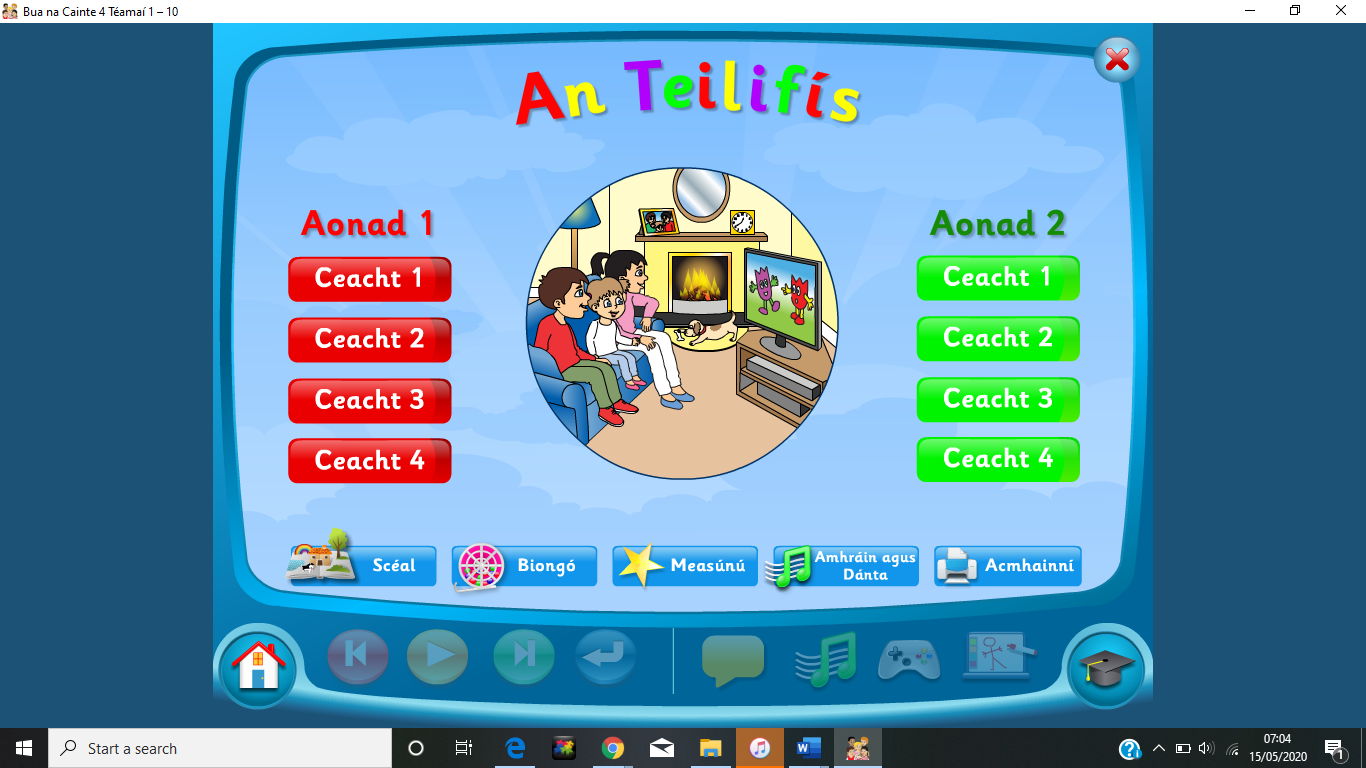 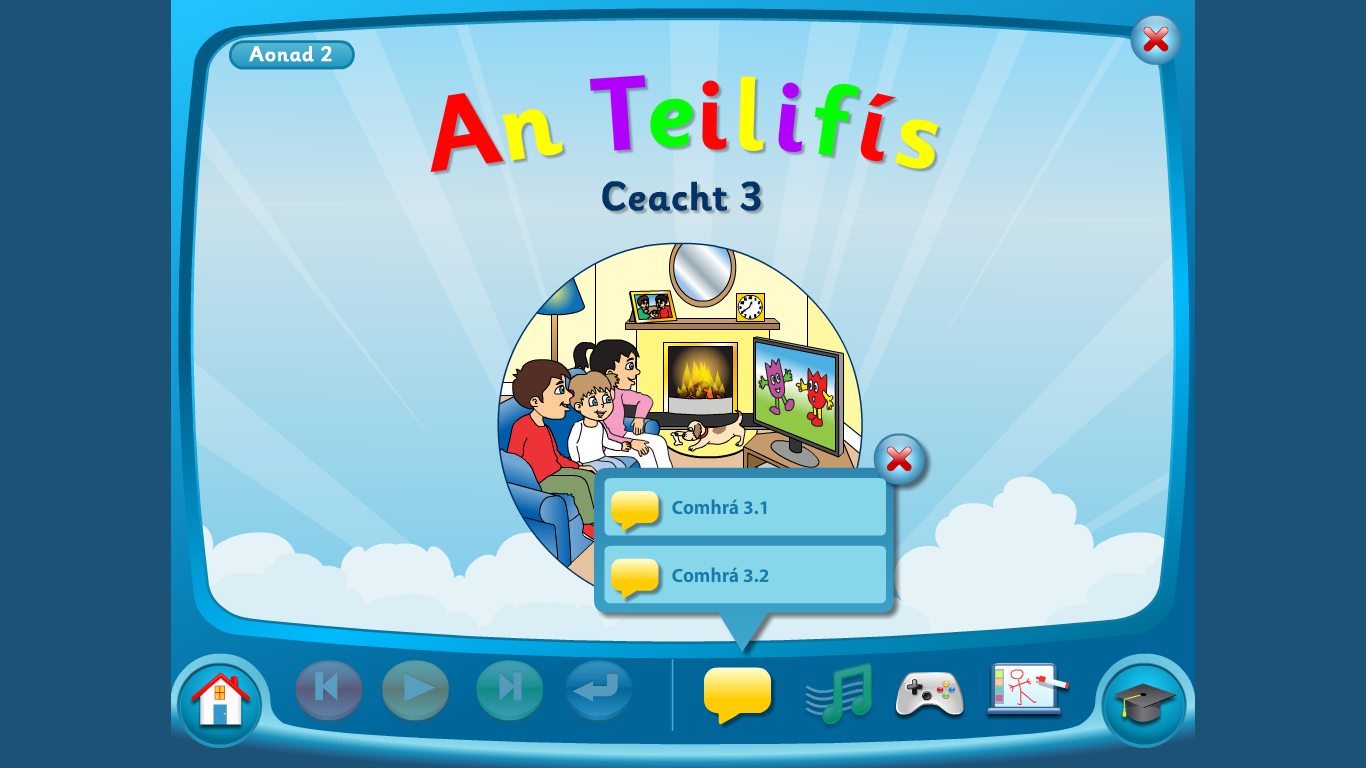 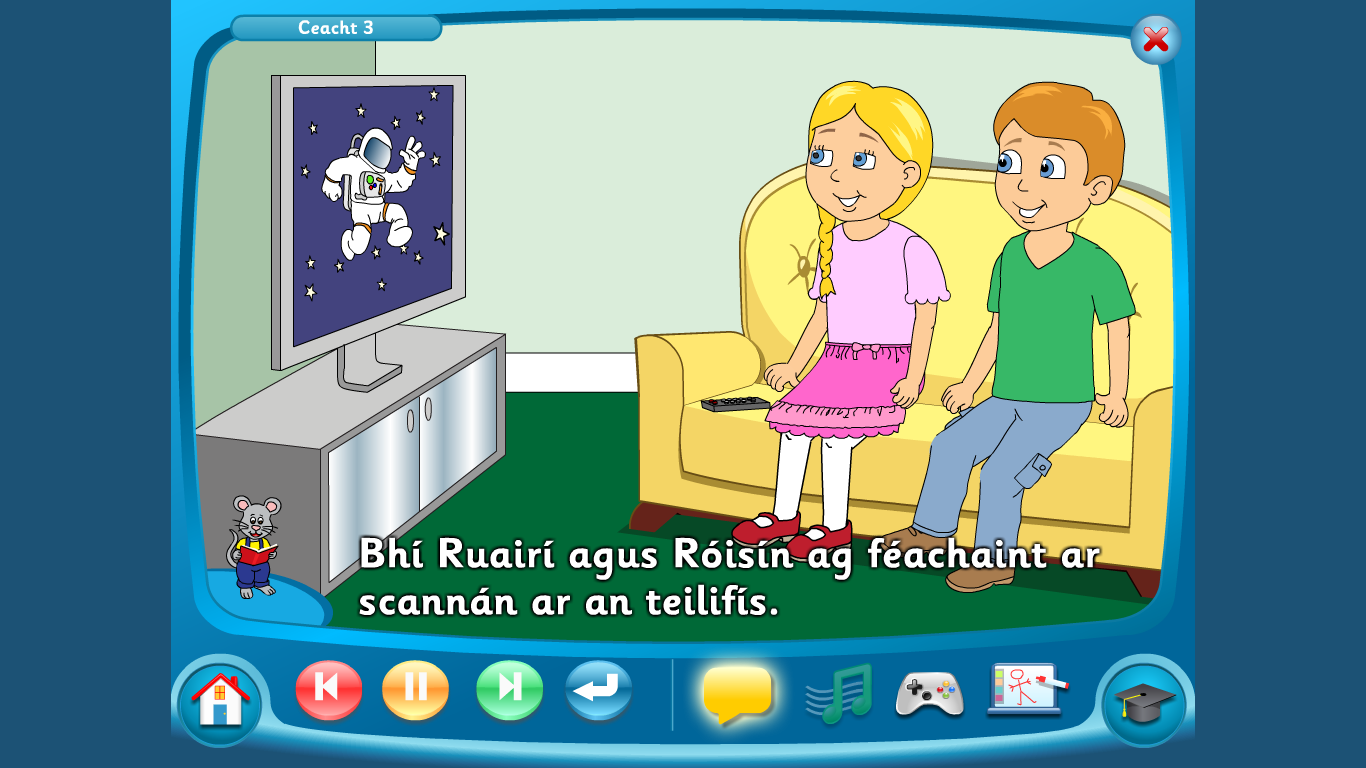 Click On An Teilifis            Click on Aonad 2 Ceacht 3 Click on the yellow box – Comhrá 2.1. Pause after each sentence and practice saying it aloud.  (Click on the mouse to see the words!)  TUESDAY 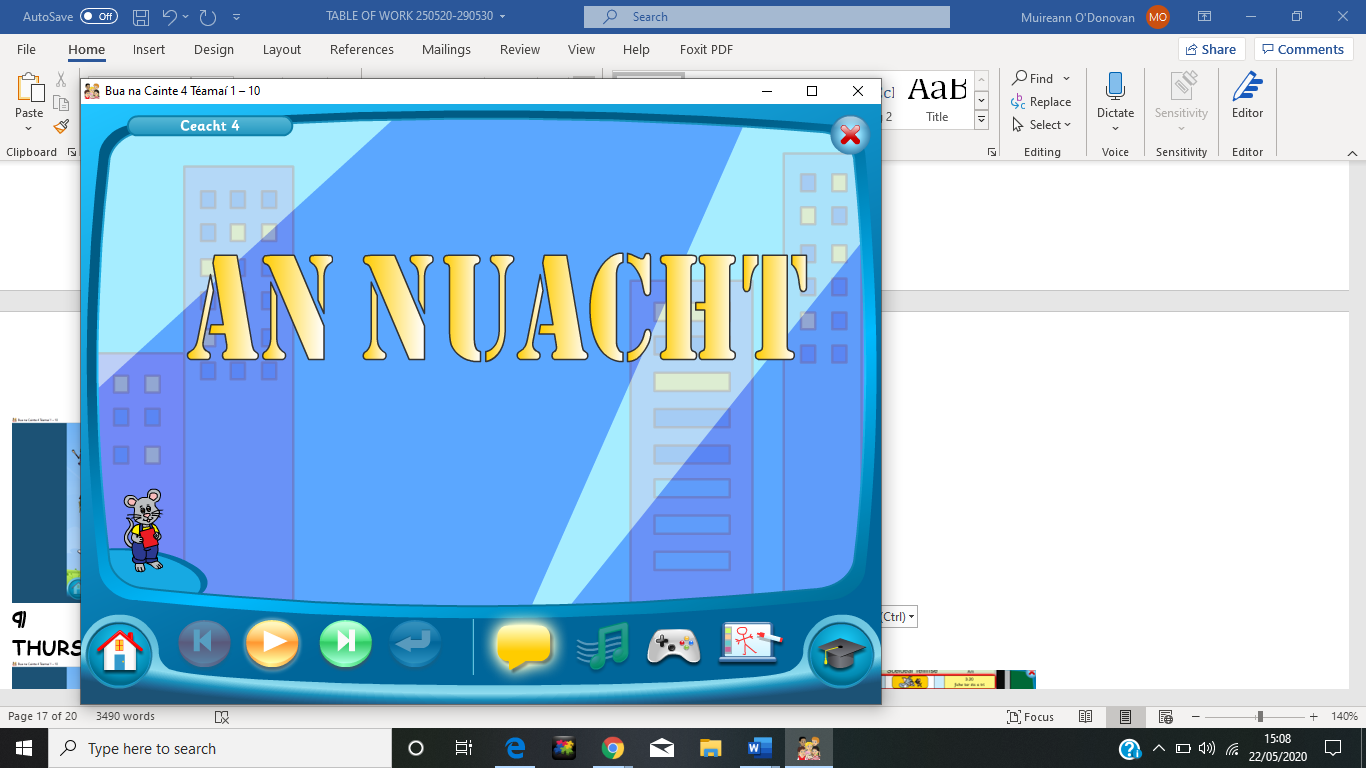 Click on Teilifis 		Click on Aonad 3 Ceacht 4 		Comhrá 4.1 	 	Listen to An Nuacht Pause after the Nuacht WEDNESDAY Repeat the steps for Tuesday but listen to the second part of Comhrá 4.1 – Tuar na hAimsire TO ACCESS LÉIGH SA BHAILE AND BUSY AT MATHS To access CJ Fallon you’ll need to register your name and email address. When you log in you can select the book required.  Below are the steps for Léigh sa Bhaile, follow the same steps for Busy at Maths.  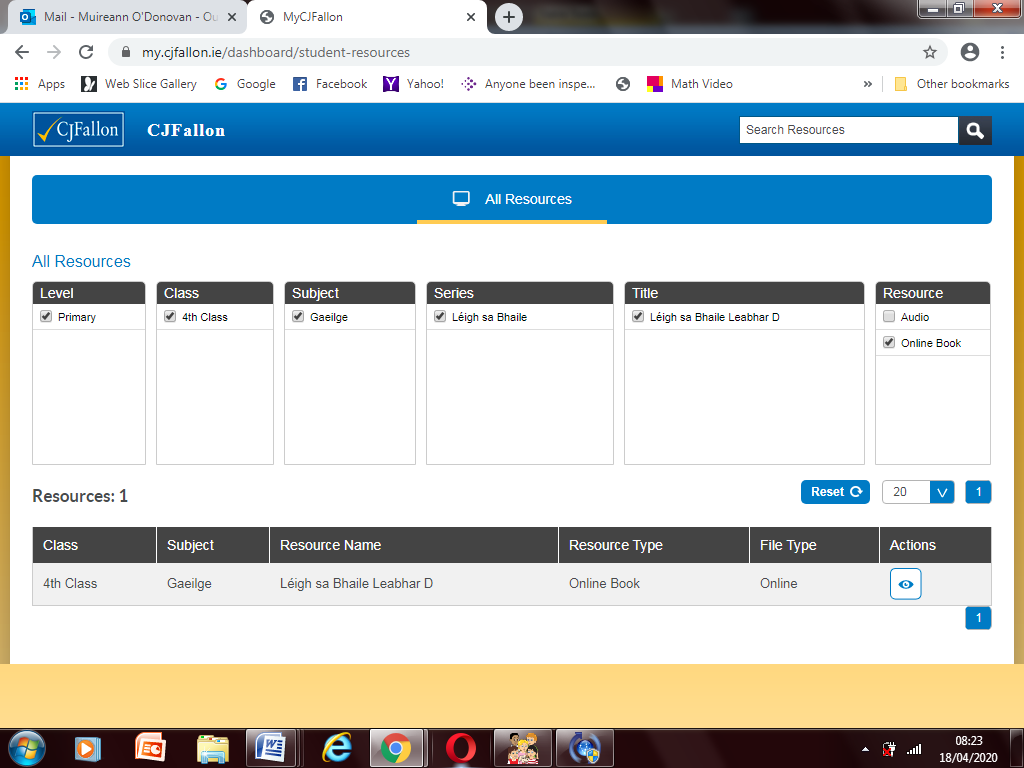 TO ACCESS NEW WAVE ENGLISH AND MATHS ANSWER BOOKS click the links below.  This could be a good way for the children to correct and check their work.  If they have any questions about any answers they can send me a message on Seesaw and I will explain it to them.  New Wave English in Practicehttps://www.prim-ed.ie/contentfiles/41648_NWEIP_TG_4th_Class.pdfNew Wave Mental Maths
https://www.prim-ed.ie/contentfiles/41634_NWMM_TM_4th_Class.pdfLEARNING SUPPORT GROUP – WORK FROM AMANDA Alternative Reading activities for Amanda’s 4th class groups.Hi all, here are some reading challenges for the week ahead.  How many can you do?  Enjoy yourselves and only do as much as you like.  AmandaAll 220 Dolch sight words Hi guys, here’s a few quick ideas for making reading more fun and interesting.  Remember, you don’t have to do everything!  It just might be something different that you could try if you have some spare time.  Enjoy! Amanda Suggested Table of Work - 4th Class – 25/05/20-29/05/20Suggested Table of Work - 4th Class – 25/05/20-29/05/20Suggested Table of Work - 4th Class – 25/05/20-29/05/20Suggested Table of Work - 4th Class – 25/05/20-29/05/20Suggested Table of Work - 4th Class – 25/05/20-29/05/20MONDAYTUESDAYWEDNESDAYTHURSDAY FRIDAY FRIDAY Date:25/05/2026/05/2027/05/2028/05/2029/05/2029/05/20New Wave Mental Maths - continueNext WeekMonday and Problem solving section from this week. Tuesday and Problem from problem solving section from this weekWednesdayand Problem from problem solving section from this weekThursdayand Problem from problem solving section from this weekFriday ReviewFriday ReviewNew Wave English – continue with the next weekMonday Questions 1-15Tuesday Questions 1-15Wednesday Questions  1-15Thursday Questions 1-15Maths – Multiplication 3See list of suggested activities below or/andPage 139 Busy at Maths See list of suggested activities below or/andPage 140 Busy at Maths Click on this link to access online tutorialhttp://data.cjfallon.ie/resources/20691/BAM4_Tutorial_095/lessons/BAM4_Tutorial_095/index.htmlSee list of suggested activities below or/andPage 141 Busy at Maths Click on this link to access online tutorial http://data.cjfallon.ie/resources/20691/BAM4_Tutorial_096/lessons/BAM4_Tutorial_096/index.htmlSee list of suggested activities below or/andPage 142 Busy at Maths Click on this link to access online tutorial lSee list of suggested activities below or/and Page 143 Busy at Maths See list of suggested activities below or/and Page 143 Busy at Maths Léigh Sa Bhaile -useful to access the book online and listen to the stories being read aloud – Carr Nua  page 83 Read and answer questions 1 & 2 in your copy. Read the story aloud Carr Nua   page 83 Re-read and answer questions 3, 4 & 5 in your copy. Read the story aloud Read page 88 – Hansel agus Gretel Answer questions 1  & 2 Practice reading aloud Re-read page 88 Hansel agus Gretel Answer questions 3 and 4 and 5 Practice reading aloud Re-read page 88 Hansel agus Gretel and answer question 5.  Practice reading aloud Re-read page 88 Hansel agus Gretel and answer question 5.  Practice reading aloud Bua Na Cainte (available free to download if you wish instructions below lots of games, stories, songs etc., instructions are outlined below)Page 168An Teilifís Aonad 2 – Ceacht 3  (in book or online)Bí ag Caint and see can you answer questions in Obair Bheirte. Go to Bua na Cainte online to help you (see step by step instructions below).  Record yourself answering the questions and post to Seesaw (see instructions for Lesson 1 below)Bí ag léamh  –An Teilifís page 169 Aonad 2 Ceacht 41.Read An Nuacht  – Watch Bua na Cainte online to help you (see instructions below) Bí ag léamh An TeilifísAonad 2 – Ceacht 4Page 169 – Tuar na hAimsire Go to Bua na Cainte online to help you Bí ag scríobh – Scríobh do nuacht – use an Nuacht page 169 so help you write your own news in your copy! Remember to use your past tense verbs Chuaigh mé – I wentD’féach mé – I watchedRinne mé – I madeD’ith mé – I ate D’ól mé – I drank Bí ag scríobhScríobh tuar na haimsire Write the weather forecast use the Tuar na Haimsire on page 169 to help you.  This time use your future tense verbs!Beidh sé – It will be …Tirim – warmTeocht – temperature Grianmhar – sunny Scamallach – cloudy Go to Bua na Cainte online to help you! Bí ag scríobhScríobh tuar na haimsire Write the weather forecast use the Tuar na Haimsire on page 169 to help you.  This time use your future tense verbs!Beidh sé – It will be …Tirim – warmTeocht – temperature Grianmhar – sunny Scamallach – cloudy Go to Bua na Cainte online to help you! Starlight Persuasive Article Make sure you are keeping up your reading and reading for at least 10 minutes each day. Join David Walliams online as he reads a new book each day at 11.00am.  https://www.worldofdavidwalliams.com/elevenses/ Read the poem – Blake’s Tyger – Revisited on page 182 Answer the comprehension questions A on page 183 Re-read the poem on page 182 answer B on page 183 Re-read the poem on page 183 and complete the vocabulary exercise on C page 183  Complete the vocabulary revision D on page 184Complete the grammar work on Verbs E page 184 Complete the grammar work on Verbs E page 184 English Spellings See below Learn 2 spellings from spellings list  Learn 2 spellings from spellings list  Learn 2 spellings from spellings list  Learn 2 spellings from spellings list  Spelling Test Spelling Test LitriúSee belowLearn two spellings and one sentence  Practice saying the sentences out loudLearn two spellings and one sentence  Practice saying the sentences out loud Learn two spellings and one sentence  Learn two spelling and one sentence  Litriú testLitriú testTables Revise all multiplication tables using https://www.arcademics.com/ or your homework journal, play the tables game at home!Revise all multiplication tables using https://www.arcademics.com/or or your homework journal, play the tables game at home.Revise all multiplication tables using https://www.arcademics.com/  or your homework journal, play the tables game at home! Revise all multiplication tables using https://www.arcademics.com/ or your homework journal, play the tables game at home.  TestTestOther ECC – Watch this powerpoint all about Rmmadan & EidThis will be one of todays Seesaw activitiesSESE: Project workThe famine project is due any day during the week beginning the 1st of June.  I can’t wait to see all the brilliant projects Science – See today’s Seesaw activity SPHE page 22 – Weaving Wellbeing Journal This will be on of today’s Seesaw Activities file:///C:/Users/User/Desktop/At-Home-with-Weaving-Well-being-A-Mental-Health-Journal-for-Kids%202.pdf PEPE with JoeGo Noodle Cosmic Kids Yoga – Yoga https://www.youtube.com/user/CosmicKidsYoga mindfulness and relaxation designed especially for kids aged 3+, used in schools and homes all over the world.Art – see today’s Seesaw activity – go to Art Hub on youtube, https://www.youtube.com/user/ArtforKidsHubselect a step by step drawing to draw and share it on Seesaw!Art – see today’s Seesaw activity – go to Art Hub on youtube, https://www.youtube.com/user/ArtforKidsHubselect a step by step drawing to draw and share it on Seesaw!Free writing Many pupils will be familiar with the concept of “free writing” and may have a special notebook or journal in which they write freely about any topic of choice, and in any genre. This is a simple idea that can be continued in the home setting. Children have the autonomy to decide what they wish to write about and there are a variety of different styles that they can practice:Diary writing (personal accounts)Recount writing (a report of an event)Fiction (short stories)Instructional writing (e.g. rules of a game *the children can even come up with a new idea and create their own game!)Poetry (Limericks, acrostic poems etc.)https://storybird.com/member-family-plan (offer a free 7-day trial)https://www.mystorybook.com/Free writing Many pupils will be familiar with the concept of “free writing” and may have a special notebook or journal in which they write freely about any topic of choice, and in any genre. This is a simple idea that can be continued in the home setting. Children have the autonomy to decide what they wish to write about and there are a variety of different styles that they can practice:Diary writing (personal accounts)Recount writing (a report of an event)Fiction (short stories)Instructional writing (e.g. rules of a game *the children can even come up with a new idea and create their own game!)Poetry (Limericks, acrostic poems etc.)https://storybird.com/member-family-plan (offer a free 7-day trial)https://www.mystorybook.com/Free writing Many pupils will be familiar with the concept of “free writing” and may have a special notebook or journal in which they write freely about any topic of choice, and in any genre. This is a simple idea that can be continued in the home setting. Children have the autonomy to decide what they wish to write about and there are a variety of different styles that they can practice:Diary writing (personal accounts)Recount writing (a report of an event)Fiction (short stories)Instructional writing (e.g. rules of a game *the children can even come up with a new idea and create their own game!)Poetry (Limericks, acrostic poems etc.)https://storybird.com/member-family-plan (offer a free 7-day trial)https://www.mystorybook.com/Free writing Many pupils will be familiar with the concept of “free writing” and may have a special notebook or journal in which they write freely about any topic of choice, and in any genre. This is a simple idea that can be continued in the home setting. Children have the autonomy to decide what they wish to write about and there are a variety of different styles that they can practice:Diary writing (personal accounts)Recount writing (a report of an event)Fiction (short stories)Instructional writing (e.g. rules of a game *the children can even come up with a new idea and create their own game!)Poetry (Limericks, acrostic poems etc.)https://storybird.com/member-family-plan (offer a free 7-day trial)https://www.mystorybook.com/Free writing Many pupils will be familiar with the concept of “free writing” and may have a special notebook or journal in which they write freely about any topic of choice, and in any genre. This is a simple idea that can be continued in the home setting. Children have the autonomy to decide what they wish to write about and there are a variety of different styles that they can practice:Diary writing (personal accounts)Recount writing (a report of an event)Fiction (short stories)Instructional writing (e.g. rules of a game *the children can even come up with a new idea and create their own game!)Poetry (Limericks, acrostic poems etc.)https://storybird.com/member-family-plan (offer a free 7-day trial)https://www.mystorybook.com/words  with similar sound – compound words. words  with similar sound – compound words. words  with similar sound – compound words. words  with similar sound – compound words. Gaeilge VolgaNile 1deireadh seachtaine – weekendcarparkkeyhole2scannán – film roundaboutsunshine3an ghreannmhar – very funny playgroundheadache4lig mé mo scíth – I relaxed basketballpillowcase5d’fhéach mé – I watched eyesightnotebook6.anyonefingernail7.everyonegrasshopper8.downstairsgingerbreadFingernailRattlesnakepostcardsunglassesAn deireadh seachtaine seo caite lig mé mo scíth.  Last weekend I relaxed. 
D’fhéach mé ar scannán ar an teilifís.  I watched a film on the TV 
Bhí sé an-ghreannmhar.  It was very funny..
Thaitin an scannán go mór liom.  I really liked the filmAn deireadh seachtaine seo caite lig mé mo scíth.  Last weekend I relaxed. 
D’fhéach mé ar scannán ar an teilifís.  I watched a film on the TV 
Bhí sé an-ghreannmhar.  It was very funny..
Thaitin an scannán go mór liom.  I really liked the filmAn deireadh seachtaine seo caite lig mé mo scíth.  Last weekend I relaxed. 
D’fhéach mé ar scannán ar an teilifís.  I watched a film on the TV 
Bhí sé an-ghreannmhar.  It was very funny..
Thaitin an scannán go mór liom.  I really liked the filmMonday, 24th MayTuesday, 25th MayWednesday, 26th MayThursday, 27th MayFriday, 28th  MayReading Record yourself reading aloud for 3 minutes. Listen to it back.Time yourself reading a page of your book aloud.Read the lyrics of a song you like.Read some facts about your favourite animal online or maybe you have a book about it at home.Pick 5 words from your book and look up their meanings in the dictionary.  Read the meanings aloud.Fun reading activitiesHow many words can you read in one minute/two minutes?See Dolch word list below.Choose a page in your book and find a word with 1 letter, 2 letters and so on; e.g.I, be, now, four, house,   etc.See you high you can go.Look at a map of the world.  Find as many places as you can that start with the first letter of your name.Listen to a book online and read along if you have it.  Harry Potter books (and more) are on http://stories.audible.com/start-listenListen to a book online and read along if you have it.  Harry Potter books (and more) are on http://stories.audible.com/start-listenthedidrightneveratetowhatputsevenfullandsotooeightthoseheseegotcolddoneanottaketodayuseIwerewhereflyfastyougeteverymyselfsayitthemprettyroundlightoflikejumptellpickinonegreenmuchhurtwasthisfourkeeppullsaidmyawaygivecuthiswouldoldworkkindthatmebyfirstbothshewilltheirtrysitforyesherenewwhichonbigsawmustfalltheywentcallstartcarrybutareafterblacksmallhadcomewellwhiteunderatifthinktenreadhimnowrandoeswhywithlongletbringownupnohelpgoesfoundallcamemakewritewashlookaskgoingalwaysshowisverysleepdrinkhotheranbrownoncebecausethereoveryellowsoonfarsomeyourfivemadeliveoutitssixrundrawasridewalkgavecleanbeintotwoopengrowhavejustorhasbestgobluebeforefinduponweredeatonlytheseamfromagainussingthengoodplaythreetogetherlittleanywhoourpleasedownaboutbeenbetterthankdoaroundmayholdwishcanwantstopbuymanycoulddon’tofffunnyshallwhenhowrightwarmlaughFriday, 1 MayTuesday, 5 MayWednesday, 6 MayThursday, 7 MayFriday, 8 MayReading Read your book aloud using different emotions; e.g. angry, sad, excited.Pick something different to read like a comic or a magazine.Read some facts about your favourite sport or hobby online.Read a story you wrote in one of your school copies.Read the rules of a board game that you have at home.Fun reading activitiesAsk your family to write clues for you and leave them around the house.  They might even give you a treat if you read them all.Pick a page from a book and find a word beginning with each letter of the alphabet.Read the riddles below for your family.  Can you catch them out? Read a poem and change all the adjectives to funny ones.Play a board game that involves reading; e.g. Scrabble, Monopoly, Trivial Pursuit, Boggle.